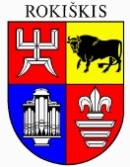 ROKIŠKIO RAJONO SAVIVALDYBĖS TARYBA SPRENDIMASDĖL BIUDŽETINĖS ĮSTAIGOS ROKIŠKIO BASEINO NUOSTATŲ PATVIRTINIMO2019 m. gegužės 31 d. Nr. TS-Rokiškis	Vadovaudamasi Lietuvos Respublikos vietos savivaldos įstatymo 16 straipsnio 4 dalimi, 18 straipsnio 1 dalimi, Lietuvos Respublikos biudžetinių įstaigų įstatymo 4 straipsnio 3 dalies 1 punktu, Rokiškio rajono savivaldybės taryba n u s p r e n d ž i a:1. Patvirtinti biudžetinės įstaigos Rokiškio baseino nuostatus, išdėstytus nauja redakcija (pridedama); 	2. Įgalioti biudžetinės įstaigos Rokiškio baseino direktorių Vitalijų Jocį pasirašyti biudžetinės įstaigos Rokiškio baseino nuostatus ir teisės aktų nustatyta tvarka pateikti patvirtintus biudžetinės įstaigos Rokiškio baseino nuostatus įregistruoti Juridinių asmenų registre. 	3. Sutikti, kad Rokiškio rajono savivaldybei nuosavybės teise priklausančiose patalpose, esančiose adresu Taikos g. 21A, Rokiškis, juridinio asmens veiklos laikotarpiu būtų įregistruota  biudžetinės įstaigos Rokiškio baseinas buveinės vieta. 	4. Laikyti netekusiu galios Rokiškio rajono savivaldybės tarybos 2018 m. balandžio 27 d. sprendimo Nr. TS-131 „Dėl biudžetinės įstaigos Rokiškio baseino steigimo“ 5 punktą.	Šis sprendimas per vieną mėnesį gali būti skundžiamas Regionų apygardos administracinio teismo Kauno, Klaipėdos, Panevėžio ar Šiaulių rūmams Lietuvos Respublikos administracinių bylų teisenos įstatymo nustatyta tvarka.Savivaldybės meras	Ramūnas GodeliauskasVitalijus JocysRokiškio rajono savivaldybės tarybaiROKIŠKIO RAJONO SAVIVALDYBĖS TARYBOS SPRENDIMO „DĖL BIUDŽETINĖS ĮSTAIGOS ROKIŠKIO BASEINO NUOSTATŲ PATVIRTINIMO“AIŠKINAMASIS RAŠTAS2019 m. gegužės 31 d.Rokiškis	Sprendimo projekto tikslai ir uždaviniai:	Patvirtinti biudžetinės įstaigos Rokiškio baseino nuostatus, išdėstytus nauja redakcija ir įgalioti asmenį juos pasirašyti bei įregistruoti Juridinių asmenų registre.	Šiuo metu esantis teisinis reglamentavimas:	Rokiškio rajono savivaldybės tarybos 2018 m. balandžio 27 d. sprendimas Nr. TS-131 „Dėl biudžetinės įstaigos Rokiškio baseino steigimo“.	Sprendimo projekto esmė:	Šiuo sprendimu siūloma tvirtinti nauja redakcija „Biudžetinės įstaigos Rokiškio baseino nuostatus“, patvirtintus Rokiškio rajono savivaldybės tarybos 2018 m. balandžio 27 d. sprendimu Nr. TS-131 „Dėl biudžetinės įstaigos Rokiškio baseino steigimo“, išbraukiant Nuostatų 6 punktą „6. Įstaigos buveinė: Respublikos g. 94, Rokiškis.“	Galimos pasekmės, priėmus siūlomą tarybos sprendimo projektą:	teigiamos – priėmus sprendimo projektą bus teisiškai įregistruoti biudžetinės įstaigos Rokiškio baseinas nuostatai;	neigiamos – nėra.	Kokia sprendimo nauda Rokiškio rajono gyventojams. biudžetinė įstaiga Rokiškio baseinas ir atlikus jo registravimo procedūras toliau tęs veiklą, kurios tikslas – sporto, pramogų ir poilsio organizavimas.	Finansavimo šaltiniai ir lėšų poreikis: įstaigos nuostatų registravimo mokestis.	Suderinamumas su Lietuvos Respublikos galiojančiais teisės norminiais aktais.Projektas neprieštarauja galiojantiems teisės aktams.	Antikorupcinis vertinimas. Teisės akte nenumatoma reguliuoti visuomeninių santykių, susijusių su LR korupcijos prevencijos įstatymo 8 str. 1 d. numatytais veiksniais, todėl teisės aktas nevertintinas antikorupciniu požiūriu. Rokiškio baseino direktorius 				Vitalijus Jocys